Развлечение с детьми  подготовительной группы"Праздник воздушных шаров"Цели:- создание праздничного настроения у детей;- развитие двигательной активности;- воспитание чувства взаимовыручки, дружбы.Ведущий: Ребята, а какое время года вы любите больше всего?Дети:  лето!Тогда отгадайте загадку:Я большой, но пустой.Взлетаю в небо над землёй.И не гордый, но надутый,Ниткой толстою опутан.Я с детьми, всегда был дружный,И зовусь я.Все: шарик.Ведущий: Правильно, это шарик. Приглашаю вас на праздник воздушных шариков. Сегодня они будут служить нам не только украшением нашего праздника. Шарики помогут нам провести веселые игры и конкурсы. Вы хотите поиграть и повеселиться?Ребенок 1: Настя ШКто - то когда - то придумал шары,Как развлеченье для детворы.Кто - то когда - то впервые надул,Кто - то когда - то в них душу вдохнул.Ребенок 2 : Ева КНет, без шаров не пройдет карнавалИ не украсится праздничный зал.Шарики всех нас манят с давних пор,В каждом из них есть полет и простор.Ведущий:Эти шары всех нас в детство зовут.Давайте познакомимся с воздушным шариком.Воздушный шарик – игрушка, любимая людьми всехвозрастов. Она используется для оформления мероприятий и обладает чудесной способностью: создавать отличное настроение и приятную атмосферу в любом помещении.Ребята, а вы, знаете стихи про воздушные шары?3 ребенок: Сева БКто - то когда - то придумал шары,Как развлеченье для детворы.Кто - то когда - то впервые надул,Кто - то когда - то в них душу вдохнул.4 ребенок: Мира БВправо шарик,Влево шарикМой светящийся фонарикДай, тебя я обниму,И к щеке своей прижму!5 ребенок: Захар АЯ на шарик нажимаюИз-под рук он вылетаетВверх, но я его поймалК пальцу нитку привязал.Ведущий: Молодцы ребята! А сейчас давайте поиграем. Носначала нужно разделиться на две команды. Игра называется «Кенгуру»Вы знаете кто это? (Ответы детей)Ведущий: Правильно, кенгуру носит в сумке своегодетеныша. А теперь представьте, что вы «кенгуру» только вместо детеныша, вы будете между коленей зажимать шарик и прыгать до кегли и  передавать следующему.Ведущий: Молодцы ребята, следующая игра «Собери шары»У меня две коробки в одной белые, а в другой черные шары. По моему сигналу вы начинаете их собирать.Первая команда - белые, вторая – черные.КОНКУРС «Отгадай загадку»1.Маленькие шарикиНа дереве висят:Красные, зелёные –Заманчиво глядят.Любят эти шарикиВзрослые и дети,Наливные шарики –Лучшие на свете! (яблоки)2.На зелёной хрупкой ножке,Вырос шарик у дорожки (одуванчик)3.Он большой, как мяч футбольный,Если спелый - все довольны.Так приятен он на вкус!Что это за шар? (арбуз)4.Добродушный, толстокожий,На воздушный шар похожийПочти всегда в воде живетТолстокожий … (бегемот)5.Круглый, гладкий, как арбуз…Цвет – любой, на разный вкус.Коль отпустишь с поводка,Улетит за облака (воздушный шарик)Ведущий:-Молоды!Следующая игра «Шар над головой»Сейчас, вы должны встать ровно и поднять руки над головой. У каждой команды свой шарик, по моей команде вы начинаете передавать шар сзади стоящему, последний игрок берет шар и встает перед первым, так продолжается пока все игроки не примут участие.Ну, а теперь все вместе отпустим наши шарики в свободный полет!Ведущий: Молодцы ребята! Какой веселый получилсяпраздник. Вот видите, сколько радости, смеха, шума и веселья может принести обыкновенный воздушный шарик.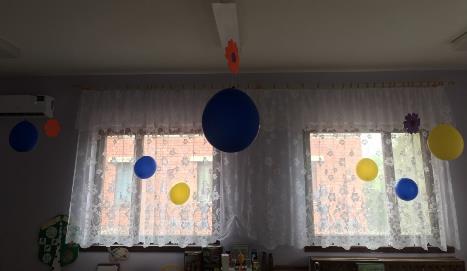 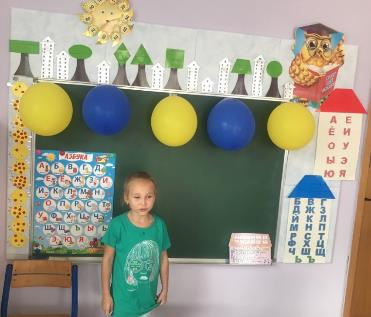 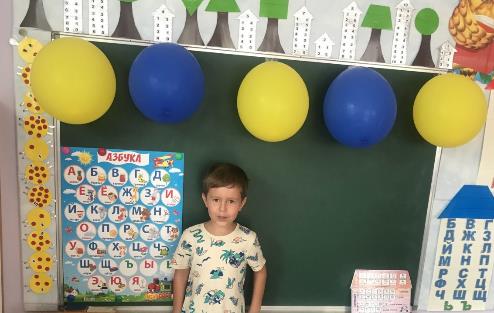 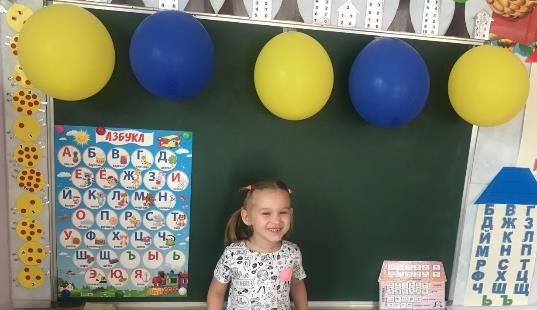 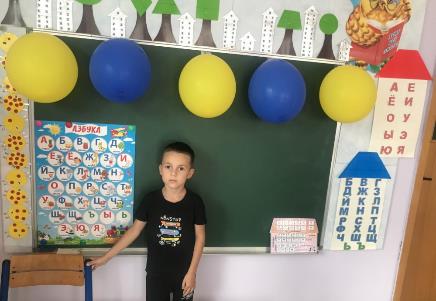 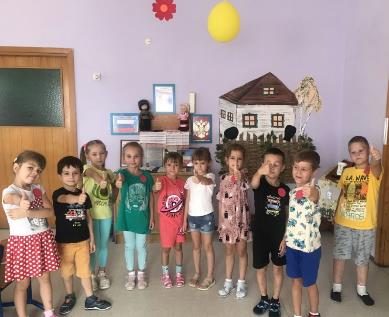 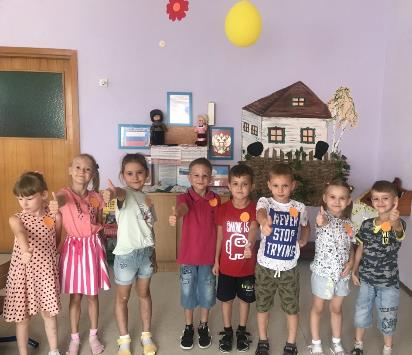 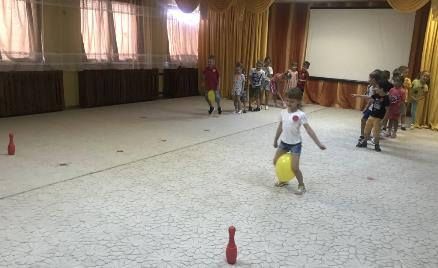 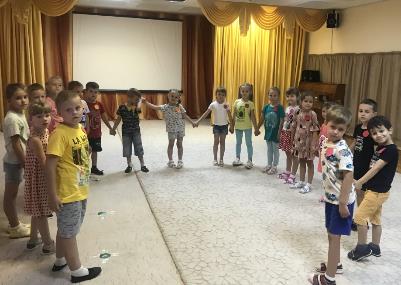 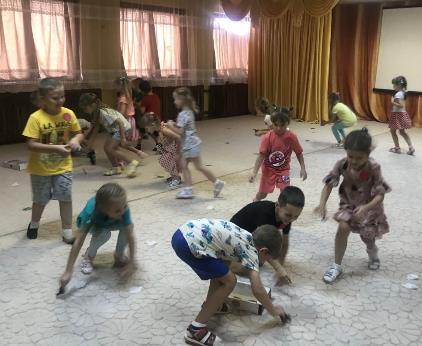 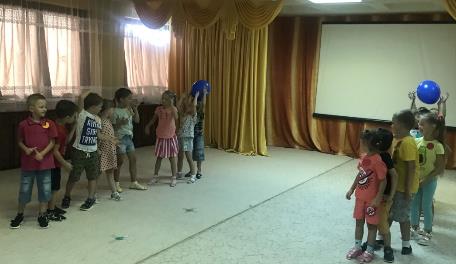 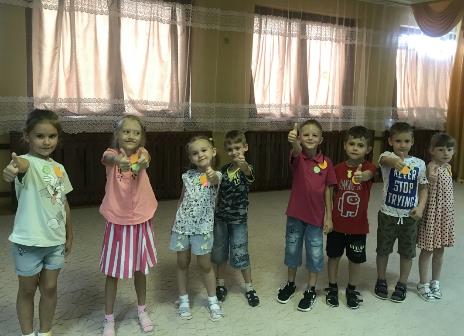 Подготовила воспитатель: Павленко Т.М.